Информация  о приеме и переводе детей в  муниципальное бюджетное дошкольное образовательное учреждение  «Детский сад комбинированного вида № 17»  Алексеевского городского округав период с 01.07.2021г. по 10.07.2021г.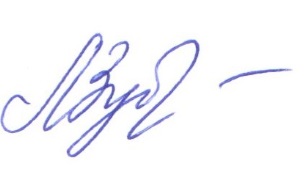 И. О. Заведующего Детским садом № 17                                   Л.М. Зубцова№ п/пНомер и дата приказа  о  зачислении  в детский садВозрастная группа, количество зачисленных воспитанников в возрастную группу1.Приказ № 25от  01.07.2021 г.Группа детей четвертого года жизни № 3– 1  человек2.Приказ № 26от  05.07.2021 г.Группа детей третьего года жизни № 1– 1 человек